السيرة الذاتيةالاسم:زينب زياد اسماعيل رشيد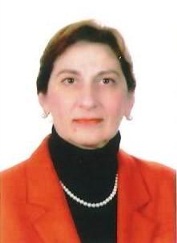 Zainab Z. Ismailالاسم المستخدم لنشر البحوث حسب الكوكل سكولر: Dr.zainab.zead@coeng.uobaghdad.edu.iqالايميلاللقب العلمي: استاذعدد البحوث:85 بحث الاتجاهات البحثية: تلوث المياه، استخدام التقنيات الاحيائية الحديثة لمعالجة المخلفات وانتاج الطاقة النظيفة، ادارة ومعالجة المخلفات الخطرة والصلبة.عدد الكتب : كتاب تم تأليفه بالاشتراك مجموعة من الباحثين في جامعة كيرتن الاسترالية ، عنوان الكتاب:(Physical Chemical and Biological Treatment Processes for Water and Wastewater)عدد رسائل الماجستير : (9) رسائل ماجستيرعدد اطاريح الدكتوراه : (8) اطاريح دكتوراه